Od 1 czerwca 2023 r. zmiana zasad przyznawania i wypłaty zasiłku pogrzebowego po osobach uprawnionych do emerytur/rent pracowniczych wypłacanych przez KRUS w zbiegu z emeryturami/rentami rolniczymi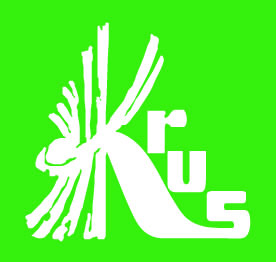 Kasa Rolniczego Ubezpieczenia Społecznego informuje, że od dnia 1 czerwca 2023 r. zasiłki pogrzebowe po zmarłych emerytach/rencistach uprawnionych do emerytur/rent rolniczych wypłacanych przez KRUS w tzw. zbiegu z emeryturą/rentą z systemu powszechnego i członkach ich rodzin będzie przyznawał i wypłacał Zakład Ubezpieczeń Społecznych.Wobec powyższego od dnia 1 czerwca 2023 r. wnioski o zasiłek pogrzebowy po ww. zmarłych osobach należy składać bezpośrednio do właściwego inspektoratu ZUS na druku Z-12, stosowanym w systemie powszechnym, który dostępny jest na stronie internetowej:https://www.zus.pl/documents/10182/4447142/Z-12_pobierz+i+wydrukuj.pdf/e0fb33b4-5342-7cf5-3c73-ac32e51d63c3?t=1674465505028Złożenie wniosku do ZUS może nastąpić osobiście, listownie za pośrednictwem poczty lub przy użyciu swojego profilu PUE ZUS.Zasiłki pogrzebowe po osobach podlegających ubezpieczeniu rolniczemu oraz pobierających rolnicze świadczenia emerytalno-rentowe i członkach ich rodzin, nadal przyznaje i wypłaca KRUS. Informacja przekazana za pośrednictwem OR KRUS w Bydgoszczy